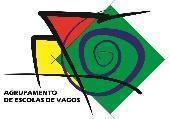 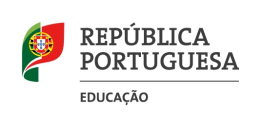 Planificação Geral
Disciplina BIOLOGIA Manual adotadoBioFoco 12 (Areal Editores) Ano de escolaridade 12ºAno letivo   2023 / 2024Aulas Previstas: 961º Semestre - 48 tl2º Semestre - 48 tlConteúdosConteúdosDomínio 1- Reprodução e manipulação da fertilidadeReprodução humana     - Gametogénese e fecundação-  Regulação hormonal Manipulação da fertilidade     - Contracepção     -Diagnóstico da infertilidade humana      - Procriação medicamente assistidaDomínio 2- Património genéticoHereditariedade     - Transmissão de características hereditárias      - Genética humana      - Organização e regulação do material genético     - Monoibridismo e segregação fatorial      - Diibridismo     - Princípios mendelianos e Teoria cromossómica da hereditariedade     - Hereditariedade ligada ao sexo - trabalhos de Morgan     - Herança de características humanasNota: Dada a flexibilidade na seleção de Domínios a lecionar, será discutido com os alunos a possibilidade de escolha entre os temas 3 e 4, no sentido de aproximar a abordagem curricular às suas preferências  e perspectivas de futuro académico. Alterações do genoma     - Mutações     - Fundamentos da Engenharia Genética  Domínio 3 - Imunidade e controlo de doenças3.1. Sistema imunitário      - Conceitos introdutórios     - Imunidade      - Defesas não específicas      - Defesas específicas      - Desequilíbrios e doenças 3.2. Biotecnologia no diagnóstico e terapêutica de doenças Domínio 4- Produção de alimentos e sustentabilidade4.1. Microorganismos e indústria alimentar     - Fermentação e atividade enzimática      - Fatores que afetam a atividade enzimática      - Inibição enzimática      - Controle de vias metabólicas     - Fermentações4.2. Exploração das potencialidades da Biosfera     - Produção agrícola e produção pecuária     - Controlo de pragas     - Conservação, melhoramento e produção de novos alimentos. 